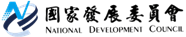 國家發展委員會 新聞稿臺灣投資續登高峰[吳明蕙/國家發展委員會經濟發展處處長，電話：2316-5851]2021年2月26日根據行政院主計總處今(2021)年2月20日最新預測，今年我國經濟成長率可望達4.64%，消費、投資、出口續為拉動成長的三駕馬車。其中，投資扮演驅動生產潛能擴增及產業升級轉型的關鍵力量，值得特別重視。主計總處預估，今年投資率將達23.47%，創2011年以來新高；民間固定投資規模首度突破4兆元，占固定投資對經濟成長貢獻率高達9成。本土企業、外商、回流臺商三箭齊發，民間投資創新高國內半導體、5G、綠能、車用投資擴增－半導體推進先進製程及供應鏈在地化：今年5G、物聯網、高速運算、車用需求持續擴增，半導體產能供不應求，加以供應鏈本土化的推動，上中下游企業均大舉提高資本支出，產業聚落益趨完整。－5G商機驅動：繼商用頻譜釋照、5G行動寬頻服務開台，今年智慧醫療、智慧交通、智慧工廠等垂直應用場域將逐步落地，電信業者及網通設備商加速推動基地台等相關建置，並積極發展自主開放技術架構（O-RAN)，爭取 5G 電信白牌設備商機。－綠能加速建置：國內太陽光電與離岸風電110年總裝置容量將分別以8.75GW與1.25GW為目標，以落實達成2025年20GW及5.7GW目標。其中，離岸風電部分風場去年受疫情影響延宕，今年業者將加速建置。外商持續加大在臺投資：去年國際指標科技大廠， Google、Microsoft等紛紛宣示擴大在臺投資；國際綠能產業大廠，沃旭、東京電力等廠商亦積極參與臺灣綠能建設。此外，國際半導體材料及設備供應鏈大廠，艾司摩爾、英格特等廠商亦持續加碼投資臺灣，深化在臺供應鏈。臺商回台投資持續落實：依據經濟部統計，歡迎台商回台投資行動方案已吸引209家公司，總投資金額 7,925億元，截至2020年底臺商回臺已落實投資4,725億元，今年2月25日止預估將再落實2,259億元。智慧財產投資占比攀升，產業附加價值率提升智慧財產投資呈攀升趨勢：就投資型態別觀察，我國民間投資以營建工程、機器及設備為主，近十年來我國製造業固定投資中，智慧財產投資占比攀升，由2011年24.3%增至2019年29.6%。其中，ICT產業智慧財產投資占比更由29.6%增至35.6%，反映國內民間投資內涵漸朝知識資本提升，有助產業創新能量的厚植。附加價值率持續提升：在國內廠商積極提升智慧財產投資帶動下，近十年來我國全體產業及製造業附加價值率持續提升，製造業由2011年19.9%升至2019年29.9%。提升10個百分點。其中，ICT產業更由27.7%升至41.0%，增幅高達13.3個百分點。政府全力協助產業升級，強化競爭優勢成為全球產業鏈關鍵性力量：為掌握疫後全球供應鏈重組契機，政府在過去5+2產業創新計畫之既有基礎上，加強推動「六大核心戰略產業」，打造臺灣成為「高階製造、高科技研發、半導體先進製程、綠能發展」等四大中心，提高臺灣在全球產業鏈關鍵地位和經濟韌性。匯聚全球人才與資金：政府將加速推動前瞻2.0基礎建設，開展數位建設，強化關鍵人才的延攬，數位與雙語人才的培育，並全力排除投資五缺問題，打造優質投資環境。同時，亦將積極引導國內資金投入實質建設，規劃建立國家融資保證機制，協助私募基金進行資格認定，促進保險業等民間資金投資國內5+2產業及公共建設等。